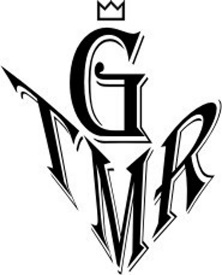 TMRG SEPTEMBRI KUU HARIDUSTEGUVaba aja laat6. septembril meie koolis toimus vaba aja laat, kus oma tegevusest jutustasid erinevad huviringid, spordisektsioonid Mustamäe Lasteloomingumaja stuudiod. Laada põhieesmärgiks oli kaasata vaba aja tegevusteste TMRGi õpilasi, et nad saaksid kasulikult vaba aega veeta. SpordinädalAjavahemikul 23. - 28.09.2018 oli meie gümnaasiumis spordinädal, mille eesmärgiks oli tervisliku eluviisi ja sporditegevuse väärtustamise kasvatamine kooliõpilastes. Lisaks sporditegevustele spordinädala raames said lapsed kohtuda erinevate spordiklubide esindajatega. Spordinädalal osales kõik koolipere.Õpilastööde näitus „Sügis“ ja sügislaat „Sügise kingitus“Septembris gümnaasiumi fuajees avati õpilastööde näitus. Õpilased olid väga loomingulised: näitusel sai kohata mitte ainult metsade elanikke, kuid ka mere elukaid ja muinasjuttude kangelasi. Meile tuli külla ka kõrvitsast tõld muinasjutust Tuhkatriinust. Näitust nauditi kuni septembri lõpuni. Veel üks tore esmaspäeva sündmus oli ka sügislaat "Sügise kingitused". Lapsed proovisid kätt müüjate rollis. TMRG korraldas koolituse oma kolleegidele Narvast28. septembril meie koolis viidi läbi koolitus Narva koolide direktoritele ja Narva kultuuriameti töötajatele teemal "Sisehindamine". Koolituse viis läbi Tallinna Mustamäe Reaalgümnaasiumi juhtkond. Koolitus koosnes teoreetilisest osast kooli sisehindamise rapordi koostamisest, TMRGi õppekasvatustegevuse korralduse üksikasjalikust ülevaatest ning kaasaegsete õpetamismeetodite sisestamise põhiprintsiipidest õppeprotsessi. Peale slaidesitlusi olid läbi viidud huvitavad praktilised tegevused Eesti koolide kogemuste vahetamise eesmärgil. Innovaatiline huviring „Robootika: teadus ja ettevõtlus“Alates septembrist hakkavad 4.-9. klassi TMRG lapsed kooli huviringis õpima ehitama roboteid, mis liiguvad programmeerituna, täidavad erinevaid ülesandeid ja on rakendatud mängu vormis füüsikas, keemias, matemaatikas, 3D modelleerimises, infotehnoloogias. Lisaks, õpetatatakse lastele praktilised oskused, kuidas olla ettevõtlik, kuidas toota esimesed toote näidised, kuidas turundada oma toodet jne. Huviring on avatud Tallinna Haridusameti toetusel. Innovaatiline huviring-õpikoda „Avasta ja Imesta II”Meie koolis avati innovaatiline huviring-õpikoda „Avasta ja Imesta II” 7. klassi õpilaste jaoks. Õpikoja ajal õpilastele pakutakse stsenaarium, millest saab läbiv uurimisprobleem keemia, matemaatika, georgaafia, bioloogia, füüsika ja infotehnoloogia töötubades. Õpikoja eesmärk on loodus- ja täppisteaduste populariseerimine läbi lõimitud aineõppe, õpilastes uurimuslike oskuste ja loovmõtlemise arendamine, loodusteadusliku kirjaoskuse ja eneseväljendamise arendamine eesti keeles ningeesti ja vene koolidevahelise koostöö arendamine. Tegemist on koostöö jatkusuutliku ühisprojektiga, mida teeb Tallinna Mustamäe Reaalgümnaasium ühiskoos Haabersti Vene Gümnaasiumiga ja Järveotsa Gümnaasiumiga. Huviring on avatud Tallinna Haridusameti toetusel.UNESCO ühendkoolide seminar30. septembril meie kool võtis osa UNESCO ühendkoolide ja Läänemere Projekti koostööseminarist Tartu loodusmajas, kus me arutlesime TMRG panuse UNESCO ühendkoolide projekti ning tegime plaane koostööks. 